In all we do, we have the freedom to be our best self, belong, excel….Why Innisfil?Join a community-focused team that thrives on doing things differently to better serve our residents. We are an award-winning municipality applying two hundred years of small-town independence and collaboration toward a future of innovation and prosperity. Located on the shores of Lake Simcoe, Innisfil is centrally located and combines big city access with small-town feel.Why You?The Town of Innisfil is seeking motivated individuals to perform a range of winter maintenance operations which may include:Operating snowplows and/or sidewalk machines, performing snow removal, plowing, and sanding on Town streets and sidewalksGeneral labour related duties; you will also provide roads maintenance and operate various pieces of equipmentOther duties, including but not limited to: tree removal and trimming, hot and cold patching, street sweeping, animal disposal debris pick up; operating dump trucks for snow removalThe successful candidate holds:A valid DZ license in good standing. Availability to work varied shifts (including dedicated day and afternoons) and are willing to work outdoors. Knowledge of, and/or experience with municipal operations, large truck snowplowing or long-haul driving would be a great asset. Strong customer service and communications skills and your ability to meet physical demands of the position is essential.Experience in road patrol would be considered an asset. This position includes shifts on days and evenings, and is a 40 hour per week, 6-month contract position.Closing Date is October 2, 2022.To learn more about the opportunity and to apply, please go to the current opportunities section on the Town’s website. The Town of Innisfil is committed to the health, safety, and well-being of the Town’s workplace community and members of the public. The Town has implemented a COVID-19 Vaccination Policy strongly encouraging vaccinations for all employees who can be vaccinated against COVID-19 (respectful of Ontario Human Rights Code considerations). The Policy requires mandatory disclosure of vaccination status and full compliance with the policy requirements. All new employees (and re-hires) are subject to the COVID-19 Vaccination Policy and COVID-19 Vaccination Procedure as a condition of employment and disclosure of vaccination status is required prior to commencing employment.The Town of Innisfil is committed to diversity and inclusion in our workplaces. We are passionate about attracting and retaining individuals who represent the diversity in our own community and beyond, as we work together to best serve our residents. We inspire one another in an inclusive environment where all individuals belong and are valued, respected and uplifted.We thank all applicants and advise that only those selected for an interview will be contacted. Personal information will be used to determine eligibility for potential employment and is pursuant to the Municipal Freedom of Information and Protection of Privacy Act.Accommodations for persons with disabilities will be provided, on request, to support candidate participation in all aspects of the recruitment process. To request accommodation, please contact People & Talent.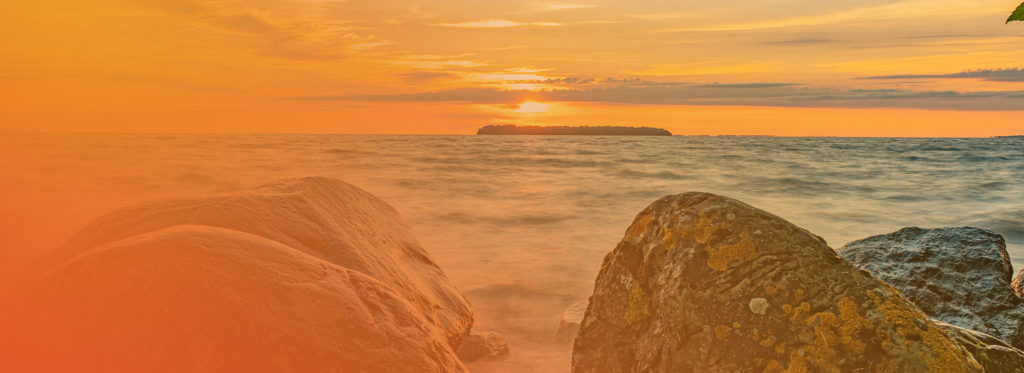 